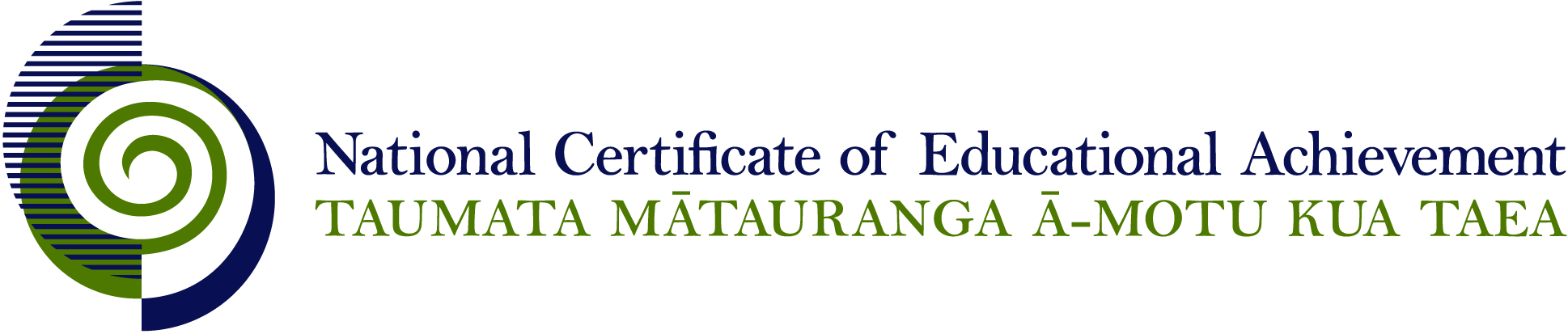 NCEA Level 1 Physical EducationConditions of AssessmentGeneral Information________________________________________________________________________This document provides guidelines for assessment against internally assessed standards.   Guidance is provided on: appropriate ways of, and conditions for, gathering evidence    ensuring that evidence is authenticany other relevant advice specific to an achievement standard.NB:  It is expected that teachers are familiar with additional generic guidance on assessment practice in schools published on the NZQA website. This should be read in conjunction with these Conditions of Assessment.For All StandardsInternal assessment provides considerable flexibility in the collection of evidence.  Evidence can be collected in different ways to suit a range of teaching and learning styles and a range of contexts of teaching and learning.  Care needs to be taken to allow students opportunities to present their best evidence against the standard(s) that are free from unnecessary constraints. It is recommended that the design of assessment reflects and reinforces the ways students have been learning.   Collection of evidence for the internally assessed standards could include, but is not restricted to, an extended task, an investigation, digital evidence (such as recorded interviews, blogs, photographs or film) or a portfolio of evidence. It is also recommended that the collection of evidence for internally assessed standards should not use the same method that is used for any external standards in a programme/course, particularly if that method is using a time bound written examination.  This could unfairly disadvantage students who do not perform well under these conditions. A separate assessment event is not needed for each standard.   Often assessment can be integrated into one activity that collects evidence towards two or three different standards from a programme of learning.  Evidence can also be collected over time from a range of linked activities (for example, in a portfolio).This approach can also ease the assessment workload for both students and teachers.Where all, or a significant part, of the evidence for assessment is presented orally, this will need to be recorded (audio or video) and annotated for in-school and national moderation purposes. Note that the judgement made about the quality of the work is not made on the quality of the ‘oral performance’ but the meaning inherent in the verbal presentation (or in the written notes students will likely prepare to support the presentation).Effective assessment should suit the nature of the learning being assessed, provide opportunities to meet the diverse needs of all students and be valid and fair.Where manageable, and after further learning has taken place, students may be offered a maximum of one further opportunity for assessment against an assessment standard within a year.Authenticity of student evidence needs to be assured regardless of the method of collecting evidence.  This needs to be in line with school policy.  For example, for an investigation carried out over several sessions, this could include teacher observations or the use of milestones such as meetings with students, journal or photographic entries recording progress etc.Regular discussions and checkpoints can be used to ensure that the evidence presented for assessment is authentic.  This is important in the situation where students have collaborated to collect information from surveys, interviews or gather resources from documentaries, articles, and internet research. Where a group approach is used the teacher needs to ensure that there is evidence that each student has met all aspects of the standard. Specific Information for Individual Internal Achievement StandardsNB:  It is important to read the section “For All Standards” at the start of this document.It is expected that participation in a variety of activities will occur over an extended period of time as opposed to one-off experiences, e.g. extended units of work throughout the year’s programme. Teachers will gather ongoing evidence of participation and explanation.  Evidence for participation is collected through teacher observation. NB:  It is important to read the section “For All Standards” at the start of this document.NB:  It is important to read the section “For All Standards” at the start of this document.Evidence for this assessment is collected through teacher observation.  NB:  It is important to read the section “For All Standards” at the start of this document.NB:  It is important to read the section “For All Standards” at the start of this document.NB:  It is important to read the section “For All Standards” at the start of this document.NB:  It is important to read the section “For All Standards” at the start of this document.NB:  It is important to read the section “For All Standards” at the start of this document.Taking action in this standard may equate to a ‘one off experience’ or a series of episodes.Evidence for the level of action taken (with consideration or independently) is required to be collected and verified through teacher observation in order to meet the requirements for this standard.NB:  It is important to read the section “For All Standards” at the start of this document.It is expected that participation in an activity will occur over an extended period of time as opposed to a one-off experience.Subject ReferenceHealth and Physical EducationDomainPhysical EducationLevel1Achievement Standard Number90962 Physical Education 1.1TitleParticipate actively in a variety of physical activities and explain factors that influence own participationNumber of Credits5Version3Achievement Standard Number90963 Physical Education 1.2 TitleDemonstrate understanding of the function of the body as it relates to the performance of physical activityNumber of Credits5Version3Achievement Standard Number90964 Physical Education 1.3 TitleDemonstrate quality movement in the performance of a physical activityNumber of Credits3Version3Achievement Standard Number90965 Physical Education 1.4TitleDemonstrate understanding of societal influences on physical activity and the implications for self and othersNumber of Credits4Version3Achievement Standard Number90966 Physical Education 1.5TitleDemonstrate interpersonal skills in a group and explain how these skills impact on othersNumber of Credits4Version2Achievement Standard Number90967 Physical Education 1.6 TitleDemonstrate strategies to improve the performance of a physical activity and describe the outcomesNumber of Credits3Version2Achievement Standard Number90968 Physical Education 1.7TitleDemonstrate, and show understanding of, responsible behaviour for safety during outdoor education activities Number of Credits3Version3Achievement Standard Number90969 Physical Education 1.8TitleTake purposeful action to assist others to participate in physical activityNumber of Credits2Version3Achievement Standard Number90970 Physical Education 1.9 TitleDemonstrate self management strategies and describe the effects on participation in physical activityNumber of Credits3Version2